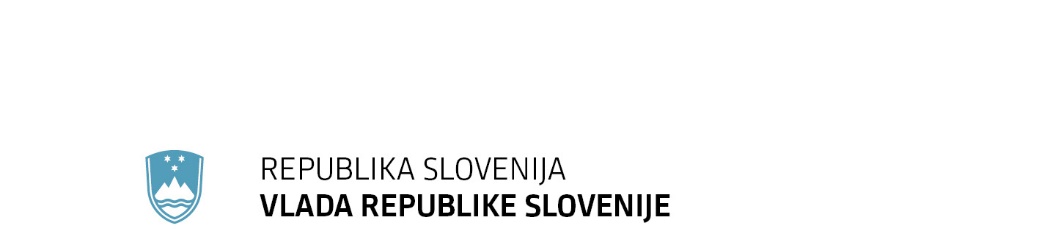 SPOROČILO ZA JAVNOST52. redna seja Vlade Republike Slovenije31. maj 2023Vlada Republike Slovenije je izdala Uredbo o pitni vodiUredba o pitni vodi vsebinsko posodablja dosedanje zahteve iz Pravilnika o pitni vodi in prenaša novosti iz Direktive (EU) 2020/2184 (Direktiva). V Uredbi so opredeljene zahteve, ki jih mora izpolnjevati pitna voda z namenom varovanja zdravja ljudi pred škodljivimi učinki zaradi onesnaženja. Prenovljena Direktiva v Uredbo o pitni vodi vpeljuje naslednje novosti:določitev ukrepov za izboljšanje ali ohranjanje dostopa do pitne vode,postopna določitev minimalnih higienskih zahtev za materiale in proizvode, ki prihajajo v stik s pitno vodo in določitev zahtev za snovi za pripravo pitne vode, posodobitev mikrobioloških in kemijskih parametrov za spremljanje pitne vode in njihovih mejnih vrednosti,določitev ravni vodnih izgub na sistemih za oskrbo s pitno vodo inboljše obveščanja uporabnikov pitne vode o varni oskrbi s pitno vodo.Poleg navedenih, Direktiva vpeljuje tudi pristop varne oskrbe s pitno vodo na celotni poti oskrbe - od območij zajetja, prek sistemov oskrbe, do internih vodovodnih napeljav. Pristop bo v celoti uveljavljen leta 2029. Poleg tega predlog Uredbe določa tudi:spremljanje izpolnjevanja zahtev za pitno vodo,obveznosti upravljavca vodovoda,postopek za izdajo dovoljenj za odstopanja od mejnih vrednosti kemijskih parametrov in pristojne organe za izvajanje nadzora nad izvajanjem uredbe.Vir: Ministrstvo za zdravjeSpremembe Uredbe o javnem financiranju visokošolskih zavodov in drugih zavodovVlada Republike Slovenije je izdala Uredbo o spremembah in dopolnitvah Uredbe o javnem financiranju visokošolskih zavodov in drugih zavodov ter jo bo objavila v Uradnem listu Republike Slovenije.Sredstva študijske dejavnosti (to je redni študij na prvi in drugi stopnji na javnih in koncesioniranih visokošolskih zavodih) se med upravičence delijo na podlagi metodologije, kot jo določa Zakon o visokem šolstvu. Sredstva so sestavljena iz temeljnega in razvojnega stebra. Medtem, ko se sredstva za slednjega določijo v pogajanjih med visokošolskim zavodom in ministrstvom, pristojnim za visoko šolstvo, pa je za temeljni steber predpisana formula, ki vsebuje fiksni in variabilni del. Slednji se vsaki dve leti preračuna po šestih kazalnikih, od katerih eden meri zaposljivost diplomantov. S tem predpisom se določa metodologija izračuna višine sredstev po kazalniku zaposljivosti, saj zaradi nerazpoložljivosti podatkov do sedaj še ni mogla biti določena.Vir: Ministrstvo za visoko šolstvo, znanost in inovacijeSprememba Uredbe o izvajanju ukrepa Sodelovanje iz Programa razvoja podeželja RSVlada je izdala Uredbo o spremembah in dopolnitvah Uredbe o izvajanju ukrepa Sodelovanje iz Programa razvoja podeželja RS za obdobje 2014–2020 ter jo objavi v Uradnem listu RS.Izvajanje Programa razvoja podeželja 2014-2020 se na podlagi zakonodaje EU podaljšuje za dve leti. Predmetna uredba se spreminja zaradi možnosti izvedbe še enega javnega razpisa, namenjenega pilotnim projektom. Pilotni projekti so kratkotrajnejši poskusi manjšega obsega, ki se izvedejo zaradi ovrednotenja izvedljivosti, časa, stroškov, možnih težav, učinkov nekega projekta. Na ta način so v pomoč pri ugotavljanju, kako bi projekt večjega obsega deloval v praksi.Sprememba uredbe je pripravljena zaradi zaključevanja programskega obdobja in s tem spremembe pogojev izvajanja. S predlagano spremembo se skrajšuje obdobje izvajanja pilotnih projektov na eno leto. Dodajajo tudi možnost obračunavanja kilometrine za uporabo lastnega prevoznega sredstva, posodobitev višine že uvedenih standardnih lestvic na enoto dela in možnost uveljavljanja 75 odstotne podpore za stroške naložb, potrebnih za izvedbo pilotnih projektov.Vir: Ministrstvo za kmetijstvo, gozdarstvo in prehranoSprememba Uredbe o delovanju lokalnih akcijskih skupin in potrditvi strategij lokalnega razvojaVlada je izdala Uredbo o spremembi in dopolnitvah Uredbe o delovanju lokalnih akcijskih skupin in potrditvi strategij lokalnega razvoja (SLR) za programsko obdobje do leta 2027 ter jo objavi v Uradnem listu.S spremembo predmetne Uredbe se spreminjajo in dodajajo:podrobnejša merila za izbor SLR, in sicer: prispevek SLR h kazalnikom posameznega programskega dokumenta, kakovost SLR, vključenost lokalnih akterjev v pripravo SLR in ustreznost in raznolikost partnerstva.Vir sredstev za pripravljalno podporo: pripravljalna podpora se za nove SLR izplača iz sredstev Evropskega kmetijskega sklada za razvoj podeželja (EKSRP) v okviru prehodnega obdobja izvajanja Programa razvoja podeželja 2014–2020. S potrditvijo novih SLR bo omogočen čimprejšnji začetek izvajanja strategij (projektov) po potrditvi programskih dokumentov skladov EKSRP (strateški načrt skupne kmetijske politike 2023–2027) in Evropskega sklada za regionalni razvoj (ESRR; Program Evropske kohezijske politike 2021–2027).Vir: Ministrstvo za kmetijstvo, gozdarstvo in prehranoVlada izdala Odlok o ustanovitvi Podnebnega svetaUstanovitev Podnebnega sveta, kot neodvisnega, nacionalnega znanstvenega posvetovalnega telesa za podnebno politiko, je določena v 145. členu Zakona o varstvu okolja. V istem členu so določeni tudi obseg nalog in zadolžitev ter sestava sveta. S predloženim odlokom se ustanavlja Podnebni svet in določa osnove delovanja, podrobneje pa je slednje opredeljeno v poslovniku Podnebnega sveta, ki je bil sprejet 25. 8. 2022. Po uveljavitvi Odloka o ustanovitvi Podnebnega sveta bo na Vlado posredovan predlog Sklepa o imenovanju članov Podnebnega sveta.Vir: Ministrstvo za okolje, podnebje in energijoVlada soglaša s Sklepom o odstotkih vrednosti zdravstvenih storitev, ki se zagotavljajo iz obveznega zdravstvenega zavarovanjaVlada Republike Slovenije je dala soglasje k Sklepu o odstotkih vrednosti zdravstvenih storitev, ki se zagotavljajo iz obveznega zdravstvenega zavarovanja, ki ga je Skupščina Zavoda za zdravstveno zavarovanje Slovenije sprejela na 8. redni seji 28. marca 2023.Določajo se višine odstotkov od vrednosti tistih zdravstvenih storitev, ki so pravica iz obveznega zdravstvenega zavarovanja (OZZ), in sicer za zdravstvene storitve, katerih plačilo se iz OZZ ne krije v celoti. Določene odstotne vrednosti za zdravstvene storitve iz 23. člena Zakona o zdravstvenem varstvu in zdravstvenem zavarovanju so: zdravstvene storitve iz 2. točke v višini 90 % njihove vrednosti,zdravstvene storitve iz 3. točke v višini 80 % njihove vrednosti,zdravstvene storitve iz 4. točke v višini 70 % njihove vrednosti,zdravstvene storitve iz 5. točke v višini 10 % njihove vrednosti,zdravstvene storitve iz 6. točke v višini 10 % njihove vrednosti.Sklep nima finančnih posledic na sredstva OZZ.Vir: Ministrstvo za zdravjeVlada spremenila načrt vaj v obrambnem resorju v letošnjem letuVlada je danes sprejela spremembe in dopolnitve Načrta vaj v obrambnem sistemu in sistemu varstva pred naravnimi in drugimi nesrečami v letu 2023. Vlada je v spremembi Načrta vaj v obrambnem sistemu in sistemu varstva pred naravnimi in drugimi nesrečami v letu 2023 upoštevala odpoved izvedbe treh aktivnosti, načrt dopolnila s tremi novimi aktivnostmi, pri eni od aktivnosti pa spremenila število sodelujočih vadbencev.V dopolnjenem načrtu je umaknjeno sodelovanje Slovenske vojske na vaji Allied Spirit v Nemčiji, sodelovanje na usposabljanju s pravimi bojnimi strupi na Slovaškem ter izvedba integracijske vaje 72. brigade, ki bo namesto te vaje izvedla navzkrižno usposabljanje partnerskih enot za bojno skupino EU. Slovenska vojska bo s ciljem integracije v nadrejeno enoto sodelovala na vaji Multinational Cross Training Exercise, in sicer skladno s februarsko odločitvijo o načrtovanju celoletnega sodelovanja Slovenske vojske v Bojni skupini EU (EUBG) 2024. Slovenski kontingent v strukturi EUBG bo sestavljen iz protioklepnega voda in pripadnikov v brigadi Garibaldi, kamor bo tudi umeščen. Dodano je tudi sodelovanje na strateški, operativni in taktični vaji Milex 23, namenjeni usposabljanju poveljstev in Bojne skupine EU v načrtovanju in izvajanju avtonomnih vojaških operacij z izvršilnim mandatom s silami EU za hitro posredovanje. Gre za eno izmed treh taktičnih vaj, ki vodi k izgradnji sil EU za hitro posredovanje kot enega glavnih praktičnih dosežkov Strateškega kompasa. Na podlagi povabila Nacionalne garde Kolorada je dodana tudi udeležba na usposabljanju iz kirurških operacij bojnih ran (Surgical Training), ki bo potekalo na Univerzi v Chicagu.Pri načrtovani vojaški vaji Steadfast Jupiter je vlada spremenila obseg vadbencev, in sicer je možnost sodelovanja na vaji po načelu oddaljene podpore razširjena na vsa ministrstva. Vir: Ministrstvo za obramboSprejet Akcijski načrt za odprto znanostVlada Republike Slovenije je sprejela Akcijski načrt za odprto znanost za izvedbo Ukrepa 6.2: Odprta znanost za izboljšanje kakovosti, učinkovitosti in odzivnosti raziskav v okviru Resolucije o znanstvenoraziskovalni in inovacijski strategiji Slovenije 2030 (ReZrIS30). Gre za izvedbeni dokument, ki je ključni strateški dokument Slovenije za področje raziskav in inovacij ter osnova za oblikovanje znanstvenoraziskovalnih in razvojnih politik.V Akcijskem načrtu za odprto znanost so predvidene aktivnosti, izvajalci in financiranje horizontalnega cilja 6.2: Odprta znanost za izboljšanje kakovosti, učinkovitosti in odzivnosti raziskav. To je v skladu z Resolucijo o znanstvenoraziskovalni in inovacijski strategiji Slovenije 2030, ki predvideva, da jo bo na izvedbeni ravni dopolnjeval Akcijski načrt za področje odprte znanosti. Odprta znanost je odgovorna znanost. Spodbuja sodelovanje, povezovanje, deljenje in ponovno uporabo znanja in inovacij za razvoj družbe nasploh - vključno z gospodarstvom. Je pomemben dejavnik za povečanje integritete, kakovosti in vpliva raziskav in objav. Znanstveni procesi so s tem preglednejši, rezultati pa dostopnejši in bolj ponovljivi. Odprtost naredi znanost bolj učinkovito, zanesljivo in odzivno na družbene izzive.Vir: Ministrstvo za visoko šolstvo, znanost in inovacijeVlada bo financirala energetsko sanacijo Programske jahalnice v Kobilarni LipicaVlada je sprejela sklep, da z družbo Kobilarna Lipica sklene Pogodbo o financiranju izvedbe investicije Energetska sanacija Programske jahalnice. Za podpis pogodbe je pooblastila ministra za gospodarstvo, turizem in šport.Kobilarni Lipica je bila leta 2020 podeljena koncesija za izvajanje nalog javne službe, in sicer za 25 let od sklenitve koncesijske pogodbe. Ta pa opredeljuje tudi višino letnega nadomestila za izvajanje investicij. V Kobilarni Lipica je za letos načrtovana tudi energetska sanacija Programske jahalnice v vrednosti skoraj tri milijone evrov. V okviru prenove bo potekala energetska sanacija fasade objektov z zasteklitvijo zahodnega pročelja in zamenjavo dotrajane strehe, ureditev prostorov za vzpostavitev ustreznih pogojev za delo in predstavitev s konji. Z vgradnjo toplotne črpalke bosta ogrevanje in hlajenje energetsko varčna in racionalna, obnovljene bodo sanitarije in urejen priključek zunanje kanalizacije na območju jahalnice. V sklopu investicije bo zasnovana in izvedena tudi instalacija za scensko tehniko.Vir: Ministrstvo za gospodarstvo, turizem in športVlada z družbo SŽ – Potniški promet sklenila aneks k Pogodbi o izvajanju obvezne gospodarske javne službe prevoza potnikov v notranjem in čezmejnem regijskem železniškem prometu za obdobje od 2017 do 2031Vlada Republike Slovenije je dne 13. 3. 2017 z družbo SŽ - Potniški promet, d.o.o. sklenila Pogodbo o izvajanju obvezne gospodarske javne službe prevoza potnikov v notranjem in čezmejnem regijskem železniškem prometu za obdobje od 2017 do 2031, Spremembe in dopolnitve Pogodbe o izvajanju obvezne gospodarske javne službe prevoza potnikov v notranjem in čezmejnem regijskem železniškem prometu za obdobje od 2017 do 2031 z dne 23. 3. 2018, Dopolnitev Pogodbe o izvajanju obvezne gospodarske javne službe prevoza potnikov v notranjem in čezmejnem regijskem železniškem prometu za obdobje od 2017 do 2031 z dne 9. 9. 2021 aneks št. 1 (Sklep Vlade RS, št. 37500-9/2017/3, z dne 20. 7. 2017) ter sedem aneksov k tej pogodbi.  Naročnik v aneksu št. 8 k Pogodbi o izvajanju obvezne gospodarske javne službe prevoza potnikov v notranjem in čezmejnem regijskem železniškem prometu za obdobje od 2017 do 2031 (v nadaljnjem besedilu: aneks št. 8 k pogodbi) določa predvideno vrednost in obseg storitev izvajalca obvezne gospodarske javne službe prevoza potnikov v notranjem in čezmejnem regijskem železniškem prometu (v nadaljnjem besedilu: OGJS) v obdobju od 1. 1. 2023 do 31. 12. 2023. Ob upoštevanju tretjega odstavka 45. člena Uredbe o dodeljevanju vlakovnih poti, uporabnini in režimu učinkovitosti na javni železniški infrastrukturi pogodbeni stranki s sklenitvijo tega aneksa prav tako določata način obračuna denarnega nadomestila stroškov, ki nastanejo izvajalcu zaradi nepravočasne najave izvajanja obsežnejših investicij na železniški infrastrukturi, za obdobje od 1. 1. 2023 do 31. 12. 2023. Sredstva za financiranje OGJS v skupni višini 99.289.932,22 evra z DDV ter sredstva za financiranje stroškov ovir v prometu v skupni višini 4.233.400,00 evra z DDV so načrtovana v proračunu Republike Slovenije. Vir: Ministrstvo za infrastrukturoVlada ugotovila javni interes, da se Občini Lendava za prihodnje leto zagotovijo dodatna sredstva za delovanje Javnega zavoda Knjižnica – Kulturni center Lendava – Lendvai Könyvtár és Kulturális KözpontVlada je ugotovila javni interes, da se Občini Lendava za prihodnje leto zagotovijo dodatna sredstva za delovanje Javnega zavoda Knjižnica – Kulturni center Lendava – Lendvai Könyvtár és Kulturális Központ za izvajanje javnega kulturnega programa širšega pomena v višini 40.000 evrov.Ministrica dr. Asta Vrečko je na podlagi pobude Občine Lendava podala predlog vladi za ugotovitev javnega interesa države, da se Občini Lendava, zagotovijo ustrezna dodatna sredstva za delovanje Javnega zavoda Knjižnica – Kulturni center Lendava – Lendvai Könyvtár és Kulturális Központ, v okviru katerega se izvaja javna služba za trajno in nemoteno zagotavljanje javnih kulturnih dobrih. Poslanstvo zavoda je knjižnična dejavnost ter trajno in nemoteno izvajanje programov in projektov ter posredovanje umetniške ustvarjalnosti na področju uprizoritvenih, glasbenih, vizualnih, avdiovizualnih, filmskih in drugim umetnosti ter novih medijev. Vzpostavlja pogoje in spodbuja razvoj ljubiteljske, polprofesionalne in profesionalne dejavnosti na področju kulture v Občini Lendava in regiji, ter obmejnih regijah Madžarske, Avstrije in Hrvaške. Deluje na narodnostno mešanem območju, kjer živi ustavno priznana avtohtona narodna skupnost, ki je deležna posebne skrbi države skladno s 64. členom Ustave Republike Slovenije, kar je še dodatni argument za to, da je delo tega zavoda v javnem interesu oziroma v interesu ustvarjanja možnosti za narodno skupnost skladno s 64. členom Ustave Republike Slovenije. Območje šteje med manj razvite regije in sofinanciranje tega javnega zavoda povečuje možnost prebivalstva za dostop do kulturnih dobrin. Vir: Ministrstvo za kulturoVlada obravnavala Letno poročilo o delu Državnega odvetništva Republike Vlada Republike Slovenije je na današnji seji obravnavala Letno poročilo o delu Državnega odvetništva Republike Slovenije (v nadaljevanju DOdv) za leto 2022, ki s statističnega vidika predstavi poslovanje in delo DOdv. DOdv je v letu 2022 prejelo skupno 43.277 zadev, kar je za 3,51 % manjši pripad kot v letu 2021 (44.850). Skupno je imelo DOdv v letu 2022 v delu 87.930 zadev, kar je 4,43 % manj kot v letu 2021 (92.006), zaključilo (rešilo) pa je 50.500 zadev, kar je 3,23 % manj kot leta (52.185). Na dan 31. 12. 2022 je bilo odprtih (nerešenih) 37.430 zadev, kar je 6 % manj kot na koncu leta 2021 (39.821 zadev).Gledano na ravni organa kot celote DOdv beleži porast novih zadev na področju delovnopravnih in socialno-pravnih zadev (174,46 %), postopkih na podlagi Zakona o varstvu pravice do sojenja brez nepotrebnega odlašanja (ZVPSBNO; 57,89 %), v razlastitvenih zadevah (15,42 %), predhodnih odškodninskih postopkih po Zakonu o kazenskem postopku (ZKP; 5,26 %) v zadevah izvršbe in zavarovanja (1,19 %) ter v upravnih zadevah (0,84 %). Delo DOdv je bilo v letu 2022 usmerjeno v digitalizacijo poslovnega okolja, ki je pomemben razvojni in strateški cilj DOdv.Vir: Ministrstvo za pravosodjeVlada se je seznanila z letnim poročilom Stalne koordinacijske skupine za promocijo Republike SlovenijeKoordinacijska skupina skrbi za skupno nastopanje in predstavitve Slovenije v tujini, usklajuje sodelovanje različnih resorjev pri velikih projektih, skrbi za sistemsko promocijo Slovenije in povezovanje resorjev z namenom enotnega, racionalnega in strateško usklajenega nastopa Slovenije v tujini. V letu 2022 so bile prioritetne teme: promocija Slovenije na zimsko-športnih prireditvah v Sloveniji, sodelovanje z Dallas Mavericks in Frankfurtski knjižni sejem. V skladu s Sklepom o ustanovitvi stalne koordinacijske skupine za promocijo Republike Slovenije Stalna koordinacijska skupina za promocijo Republike Slovenije enkrat letno o svojem delu poroča Vladi Republike Slovenije.Vir: Urad vlade za komuniciranjeVlada sprejela Poročilo o izvajanju Resolucije o nacionalnem programu za jezikovno politiko Vlada je sprejela Poročilo o izvajanju Resolucije o nacionalnem programu za jezikovno politiko  2021–2025 za leto 2022 in ga poslala Državnemu zboru.Državni zbor je 1. junija 2021 sprejel Resolucijo o nacionalnem programu za jezikovno politiko 2021–2025. Zakon o javni rabi slovenščine določa obveznost pristojnega državnega organa za jezikovno politiko, da poroča o izvajanju predvidenih ukrepov in o uresničevanju njenih ciljev. Medresorska delovna skupina za spremljanje izvajanja jezikovne politike v Sloveniji je tudi letos pripravila in obravnavala osnutek besedila poročila, ga na dopisni seji potrdila in naložila Ministrstvu za kulturo, naj ga kot resorno pristojen državni organ pošlje v medresorsko usklajevanje, nato pa predlaga Vladi v obravnavo ter nadaljnje posredovanje v seznanitev Državnemu zboru.Poročilo se začne z uvodom s povzetkom namena in glavnih ciljev jezikovno-politične resolucije za naslednje petletno obdobje ter nalog zadevne medresorske delovne skupine. Sledijo poročila o realizaciji ciljev oziroma ukrepov po posameznih nosilcih, in sicer z opisom izvedenih dejavnosti, projektov ipd. in navedbo porabljenih finančnih sredstev v letu 2022. Ob koncu so strnjeni jezikovno-politični cilji po tematskih vsebinah in zapisane ugotovitve Medresorske delovne skupine za spremljanje izvajanja jezikovne politike Republike Slovenije z glavnimi poudarki.Vir: Ministrstvo za kulturoVlada sprejela stališče Republike Slovenije k Predlogu uredba Evropskega parlamenta in Sveta o homologaciji in nadzoru trga necestne mobilne mehanizacije, ki vozi po javnih cestahRepublika Slovenija podpira Predlog Uredbe Evropskega Parlamenta in Sveta o homologaciji in nadzoru trga necestne mobilne mehanizacije, ki vozi po javnih cestah, ter spremembi Uredbe (EU) 2019/1020.Namen tega predloga uredbe je zapolniti vrzeli v zakonodaji Evropske unije za necestno mobilno mehanizacijo, ki vozi po javnih cestah (v nadaljnjem besedilu: delovni stroj). Delovni stroj je široka kategorija necestne mobilne mehanizacije, ki je opremljena z lastnim pogonom. Ti delovni stroji se redno uporabljajo v določenih panogah ali za posebne namene, na primer kot gradbena in kmetijska mehanizacija, vrtni stroji, stroji za komunalne dejavnosti in pretovor materiala. Veliko tehničnih vidikov delovnih strojev je harmoniziranih na ravni Evropske unije (npr. varnost strojev, elektromagnetna združljivost, emisije hrupa med delovanjem stroja, emisije izpušnih plinov itd.). Poleg tega morajo številni taki delovni stroji občasno voziti po javnih cestah, predvsem med premiki z enega delovišča na drugega, zato so dani na trg Evropske unije tudi za ta namen. Vendar pa določitev zahtev, na primer za varnost, ne le za vožnjo delovnih strojev po javnih cestah, ostaja v izključni pristojnosti držav članic Evropske unije.Ker trenutno obstajajo različne nacionalne regulativne ureditve, ima sektor delovnih strojev dodatne stroške in upravna bremena. Študija o stroških in koristih, ki jo je Evropska komisija izvedla leta 2019, je pokazala, da bi lahko sektor z določitvijo enotnih zahtev na ravni Evropske unije privarčeval od 18 % do 22 % stroškov zagotavljanja skladnosti. Pričakuje se, da bi lahko ta predlog v obdobju desetih let ustvaril prihranke v višini do 846 milijonov evrov za vse deležnike.Vir: Ministrstvo za infrastrukturoRepublika Slovenija podpira podpis in sklenitev Sporazuma o prosti trgovini med Evropsko unijo in Novo Zelandijo Vlada je na današnji seji sprejela Predlog sklepa Sveta o podpisu, v imenu Evropske unije, Sporazuma o prosti trgovini med Evropsko unijo in Novo Zelandijo. Podpisan bo kot sporazum v izključni pristojnosti EU. Podpisali ga bosta EU in Nova Zelandija. Gre za sporazum, ki prvič v zgodovini trgovinskih sporazumov vsebuje tudi namensko besedilo o trajnostnih prehranskih sistemih.EU in Nova Zelandija sta uspešno zaključili pogajanja za sporazum o prosti trgovini konec lanskega junija. Nova Zelandija je pomembna partnerica EU v indijsko-pacifiški regiji. Gre za moderni trgovinski sporazum nove generacije, ki prinaša gospodarske in okoljske koristi za obe strani ter poudarja zavezanost trgovini, ki temelji na pravilih. Zagotovil bo enake konkurenčne pogoje in pripomogel k ustvarjanju delovnih mest, rasti in naložb ter tako koristil podjetjem in državljanom EU.Sporazum prinaša nove priložnosti za EU in slovenska podjetja na področju izvoza blaga in storitev. Odpravil bo carine za blago EU na trgu Nove Zelandije in tako omogočil več izvoznih priložnosti za podjetja EU, vključno s kmetijskimi izdelki. Dogovor vključuje tudi najbolj ambiciozne zaveze glede trgovine in trajnostnega razvoja, vključno s spoštovanjem Pariškega sporazuma o podnebnih spremembah in temeljnih pravicah delavcev.Sporazum upošteva občutljivosti kmetijstva EU. Kmetijski proizvodi, kot so goveje in ovčje meso, maslo in mleko v prahu, uvoženi iz Nove Zelandije, bodo imeli omejen in nadzorovan dostop do trga EU v okviru tarifnih kvot, ki upoštevajo pomisleke evropskih kmetov. Prav tako določa visoke standarde in enake konkurenčne pogoje za kmete na obeh straneh glede proizvodnje in trajnostnih meril. Sporazum tako prvič v zgodovini trgovinskih sporazumov vsebuje tudi namensko besedilo o trajnostnih prehranskih sistemih.Določbe sporazuma o prosti trgovini bodo zaščitile kmete EU pred nelojalno konkurenco in poenostavile trgovinske postopke ter zmanjšale stroške izvoza. To bo omogočilo poslovanje več malim in srednjim podjetjem na obeh trgih.Slovenija je pogajanja ves čas aktivno spremljala in se vključevala s svojimi stališči, s posebnim poudarkom na ustrezni zaščiti kmetijskih proizvodov. Vir: Ministrstvo za gospodarstvo, turizem in športSlovenija bo še naprej uporabljala satelitski navigacijski sistem NAVSTARVlada se je danes seznanila z namero podpisa dodatka k memorandumu o soglasju glede globalnega satelitskega navigacijskega sistema NAVSTAR.Obrambno ministrstvo Združenih držav Amerike je razvilo globalni satelitski navigacijski sistem (GPS) NAVSTAR. Ta uporabnike oskrbuje z dvema navigacijskima kodama, in sicer z natančno kodo (PPS) in standardno kodo (SPS). Standardna navigacijska koda je dostopna vsem uporabnikom naprav GPS, dostop do natančne kode pa je nadzorovan s kriptografskimi mehanizmi in je namenjen samo določenim uporabnikom. Poleg Združenih držav Amerike kot lastnice sistema imajo možnost uporabe kode PPS tudi države članice Nata.Z Memorandumom o soglasju številka IV o globalnem satelitskem navigacijskem sistemu NAVSTAR so se države članice Nata z Združenimi državami Amerike dogovorile o postopkih, na podlagi katerih imajo dostop do navigacijskih podatkov PPS. Republika Slovenija je k navedenemu memorandumu pristopila leta 2005. Dodatek k memorandumu, ki ga bo Republika Slovenija zdaj podpisala, se nanaša na podaljšanje učinkovanja memoranduma do konca leta 2024.Vir: Ministrstvo za obramboInformacija o podpisu tehničnega dogovora o izvedbi opazovalnega letaVlada Republike Slovenije se je seznanila z Informacijo o nameravanem podpisu tehničnega dogovora med ministrstvi za obrambo Madžarske, Italijanske republike in Republike Slovenije o skupni izvedbi opazovalnega leta v letih 2023 in 2024. Republika Slovenija, Madžarska in Italijanska republika nadaljujejo s sodelovanjem pri izvajanju skupnih opazovalnih letov na podlagi določb Pogodbe o odprtih zračnih prostorih (Uradni list RS – Mednarodne pogodbe, št. 18/04). Za leti 2023 in 2024 se ponovno načrtuje izvedba po enega opazovalnega leta v posameznem letu. Predvideno je, da bo en opazovalni let izveden v letu 2023, pri katerem bo vodilna država Madžarska, in en v letu 2024, kjer bo imela vodilno vlogo Italijanska republika. Tehnični dogovor opredeljuje obveznosti podpisnikov v zvezi s skupno izvedbo opazovalnega leta ter s tem povezane postopke.Vir: Ministrstvo za obramboInformacija o nameravanem podpisu tehničnega dogovora o uporabi letalskega simulatorjaVlada Republike Slovenije se je seznanila z Informacijo o nameravanem podpisu Tehničnega dogovora med Ministrstvom za obrambo Republike Slovenije in Ministrstvom za obrambo, civilno zaščito in šport Švicarske konfederacije o uporabi letalskega simulatorja AS 332 L1 v letalski bazi Emmen.Na simulatorju letenja za helikopter Cougar AS 332 L1 v letalski bazi Emmen v Švici že več let potekajo usposabljanja pripadnikov Slovenske vojske, ki se izvajajo na podlagi tehničnih dogovorov, sklenjenih za posamezno leto. Do sklenitve krovnega dvostranskega sporazuma o vojaškem usposabljanju, ki bo celovito uredil navedeno področje, sta obe strani zainteresirani za sklenitev dolgoročnega tehničnega dogovora, ki bo v prihodnje olajšal izvedbo usposabljanja z uporabo letalskega simulatorja AS 332 L1 v letalski bazi Emmen. Tehnični dogovor podrobneje opredeljuje medsebojne obveznosti in splošna načela za izvajanje usposabljanj. Vir: Ministrstvo za obramboPrispevki Republike Slovenije s področja mednarodnega razvojnega sodelovanja in humanitarne pomočiVlada Republike Slovenije bo v letih 2023, 2024 in 2025 namenila prispevke mednarodnim in drugim organizacijam s področja mednarodnega razvojnega sodelovanja, humanitarne pomoči ter z namenom podpore kandidaturi Republike Slovenije za članstvo v VS OZN, ter plačilo članarin in kotizacij v mednarodnih organizacijah v skupni višini 2.194.653 evrov in sicer: 364.653 evrov za razvojne in 1.620.000 evrov za humanitarne prispevke, 180.000 evrov za namen podpore kandidaturi RS za članstvo v VS OZN ter 30.000 evrov za članarine in kotizacije v mednarodnih organizacijah. Republika Slovenija je zagovornica učinkovitega multilateralizma in pri zasledovanju zunanjepolitičnih ciljev in interesov, vključno s cilji na področju mednarodnega razvojnega sodelovanja in humanitarne pomoči, sodeluje s številnimi mednarodnimi organizacijami in drugimi mednarodnimi telesi, tako pri oblikovanju politik kot tudi pri izvajanju aktivnosti na terenu.Pri tem izhaja iz splošnih aktov Državnega zbora na relevantnem področju, t.j. Deklaracije o zunanji politiki (Uradni list RS, št. 53/15) in Resolucije o mednarodnem razvojnem sodelovanju in humanitarni pomoči Republike Slovenije (Uradni list RS, št. 54/17), ki ju je sprejel Državni zbor, ter na omenjenih dokumentih temelječih izvedbenih strategijah (Strategiji o zunanji politiki Republike Slovenije ter Strategija o mednarodnem razvojnem sodelovanju in humanitarni pomoči Republike Slovenije do leta 2030), ki ju je sprejela Vlada Republike Slovenije. Poleg tega predlog upošteva aktualne razvojne in humanitarne potrebe ter zunanjepolitične prioritete Republike Slovenije na področju multilateralnega sodelovanja. Hkrati zasleduje cilj podpore aktualnim kandidaturam Republike Slovenije (mdr. kandidaturi v Varnostni svet OZN za obdobje 2024–2025) in upošteva članstvo Republike Slovenije v mednarodnih telesih (mdr. članstvo v Ekonomskem in socialnem svetu OZN v obdobju 2023–2025).Sredstva za predlagane prispevke so zagotovljena v Proračunu Republike Slovenije za leto 2023, v finančnem načrtu Ministrstva za zunanje in evropske zadeve.Vir: Ministrstvo za zunanje in evropske zadeveVlada se je seznanila s Končnim poročilom Urada OZN za droge in kriminal glede implementacije Konvencije proti korupciji UNCACVlada Republike Slovenije se je seznanila s Končnim poročilom Urada Združenih narodov za droge in kriminal (UNODC) iz 2. kroga ocenjevanja Republike Slovenije glede implementacije II. in V. poglavja Konvencije Združenih narodov proti korupciji (UNCAC). Vlada je ob tem sprejela tudi sklep, da dovoli objavo tega poročila in objavo prevoda povzetka tega poročila v slovenskem jeziku.Drugi krog ocenjevanja Republike Slovenije je potekal od leta 2016 do leta 2021, in sicer glede implementacije II. poglavja (preprečevanje korupcije) in V. poglavja (odvzem nezakonito pridobljenega premoženja) konvencije UNCAC. Ocenjevanje implementacije II. poglavja konvencije je ob pomoči sekretariata UNODC opravila Gruzija, ocenjevanje implementacije V. poglavja konvencije pa Mongolija. Z Drugim poročilom se je ocenjevanje formalno zaključilo.Povzetek drugega poročila s priporočili Sloveniji v 2. krogu ocenjevanja je bil sprejet že junija 2020, na Konferenci pogodbenic UNCAC, končno poročilo pa letos. V poročilu so kot »Uspehi in dobre prakse« izpostavljeni:Slovenija omogoča javni dostop do informacij na različne načine, na primer z zagotavljanjem storitev na portalu e-Uprava in na portalu odprtih podatkov za državljane OPSI,Slovenija je uvedla domače usklajevalne sestanke, ki potekajo občasno, na njih pa so zastopani vsi nadzorni organi, ki delujejo na področju vračanja nezakonito odvzetega premoženja,Slovenija je vzpostavila register dejanskih lastnikov.Slovenija je prejela tudi nekaj priporočil, a jih je v vmesnem obdobju (povzetek poročila je bil sprejet že leta 2020) v veliki meri že uresničila oziroma začela z aktivnostmi za njihovo izpolnitev, o tem pa stalno predstavništvo Republike Slovenije UNDOC tudi sproti seznanjala. Med drugim je bil prenovljen Program za krepitev integritete in transparentnosti v javnem sektorju, od leta 2020 je vzpostavljeno poročanje zavezancev o premoženjskem stanju prek portala e-Uprava, sprejeta je bila novela Zakona o integriteti in preprečevanju korupcije, ministrstvi za javno upravo in za pravosodje ter Komisija za preprečevanje korupcije pa pripravljajo tudi prenovo Resolucije o preprečevanju korupcije, ki bo v Državni zbor predvidoma posredovana še letos.Vir: Ministrstvo za javno upravoVlada soglaša s predlogi amandmajev k predlogu Zakona o spremembah in dopolnitvah Pomorskega zakonikaS tem soglasjem se sledi določbam Poslovnika Vlade Republike Slovenije,  iz katerih izhaja, da v primerih, kadar vlada določi besedilo predloga akta, ki ga sprejema Državni zbor, in mu ga pošlje v obravnavo, lahko ministrstvo na vloženo besedilo predlaga vložitev amandmaja le ob soglasju vlade. Navedeno pomeni, da vlada na predloge amandmajev podaja soglasje. Predlagani amandmaji sledijo pripombam Zakonodajno-pravne službe Državnega zbora Republike Slovenije in se nanašajo na vzdrževanje objektov za varnost plovbe, upravljanje plovil pod vplivom alkohola in drugih prepovedanih snovi ter sporočanje sprememb globin Upravi RS za pomorstvo in Geodetskemu inštitutu Slovenije. Vir: Ministrstvo za infrastrukturoVlada predlagala dopolnitve Zakona o višjem strokovnem izobraževanju Vlada je določila besedilo Predloga Zakona o dopolnitvah Zakona o višjem strokovnem izobraževanju in ga pošilja v obravnavo Državnemu zboru po skrajšanem postopku.Temeljni cilj predloga Zakona o dopolnitvah Zakona o višjem strokovnem izobraževanju je prenos višješolske prijave na spletni portal eVŠ. Tako bo poenotena prijava za vpis za celotno terciarno izobraževanje in bo prijavni postopek v višje strokovno izobraževanje še bližji uporabnikom. S predlagano spremembo podpiramo cilj, da je čim več elektronskih storitev zbranih na enem spletnem mestu, saj jih uporabniki lažje najdejo in uporabljajo.Potrebno je urediti zakonsko podlago za vodenje evidence višješolskih predavateljev z namenom vodenja postopkov imenovanja ali izdajanja soglasij komisije za akreditacijo višješolskih študijskih programov in višjih strokovnih šol.Vir: Ministrstvo za vzgojo in izobraževanjeVlada spremenila  Zakon o posebnih pravicah italijanske in madžarske narodne skupnosti na področju vzgoje in izobraževanja Vlada je določila besedilo Predloga zakona o spremembi in dopolnitvi Zakona o posebnih pravicah italijanske in madžarske narodne skupnosti na področju vzgoje in izobraževanja in ga pošilja v obravnavo Državnemu zboru po skrajšanem postopku.Predlog otrokom s posebnimi potrebami omogoča, da se v ustrezni prilagojeni in posebni vzgojno-izobraževalni program usmerijo z odločbo o usmeritvi, ne glede na občino stalnega bivališča. Tako se briše določba, na podlagi katere lahko minister, pristojen za izobraževanje, sprejme sklep, da dvojezična osnovna šola, ki izvaja prilagojen program po zakonu, ki ureja usmerjanje otrok s posebnimi potrebami, za učence zunaj narodnostno mešanega območja, izvaja tudi prilagojen program s slovenskim učnim jezikom z obveznim učenjem madžarskega jezika največ dve uri tedensko. Ta določba namreč v praksi nikoli ni zaživela, saj ni izvedljiva. Zakonodajalec je s to določbo želel, da bi se lahko v šole na dvojezičnih območjih vključevali tudi otroci s posebnimi potrebami, ki sicer ne prebivajo na dvojezičnem območju, za kar se vzpostavlja pravna osnova v novem členu zakona. Vir: Ministrstvo za vzgojo in izobraževanjeVlada sprejela Srednjeročni obrambni program Republike Slovenije 2023–2028Na podlagi nove Resolucije o dolgoročnem programu razvoja in opremljanja Slovenske vojske do leta 2040 (ReDPROSV 2040) je vlada na današnji seji sprejela Srednjeročni obrambni program Republike Slovenije 2023–2028 (SOPR 2023–2028), ki konkretno določa prioritete razvoja obrambnega sistema ter modernizacijo Slovenske vojske v srednjeročnem obdobju.Srednjeročni obrambni program Republike Slovenije za obdobje 2023–2028 je srednjeročni razvojni program in planski dokument, ki je podlaga za razvoj in vzpostavitev vojaških in civilnih obrambnih zmogljivosti Republike Slovenije in za prednostno razporejanje obrambnih virov v srednjeročnem obdobju do leta 2028.Pri postavljanju prednostnih nalog izhaja iz dolgoročnih ciljev in ravni ambicij Resolucije o splošnem dolgoročnem programu razvoja in opremljanja Slovenske vojske do leta 2040 in upošteva strateške dokumente Nata in Evropske unije ter smiselno tudi druge strateške in razvojne dokumente s področja obrambe. Namenjen je prednostnemu razporejanju razpoložljivih obrambnih virov, zato sledi načelu gospodarnosti ter iskanju finančno najracionalnejših načinov gradnje in vzpostavitve načrtovanih zmogljivosti ter doseganja zastavljenih ciljev. Prav tako je podlaga za pripravo finančnih in drugih izvedbenih načrtov Ministrstva za obrambo v srednjeročnem obdobju, vključno z investicijskimi projekti za vključitev v načrt razvojnih programov (NRP). SOPR 2023–2028 je razvojno in investicijsko naravnan, saj predvideva pospešeno časovnico gradnje prednostnih zmogljivosti in enega največjih investicijskih ciklov na področju modernizacije Slovenske vojske zaradi zmanjšanja nastale razvojne vrzeli v preteklem desetletju, vključevanja nacionalne obrambne industrije in razvojno-raziskovalnih ustanov v vzpostavitev zmogljivosti ter zaradi zagotavljanja višje stopnje samozadostnosti obrambnega sistema Republike Slovenije. Prednostne zmogljivosti bodo srednji pehotni bataljon, srednji bojni izvidniški bataljon, moduli srednje bataljonske bojne skupine, helikopterske zmogljivosti, vzpostavitev prve baterije zračne obrambe in razvoj letalske baze Cerklje ob Krki. Modernizacija oborožitve in opreme bo usmerjena v doseganje srednjeročnih razvojnih prioritet. Pospešen bo razvoj domače obrambne industrije za razvoj obrambnih zmogljivosti, vključno z inovacijami v povezavi z naprednimi tehnologijami. SOPR 2023–2028 bo omogočil postopno izpolnjevanje zavez glede rasti obrambnih izdatkov, ki se nanašajo na redno realno povečanje obrambnih izdatkov, zagotavljanje deleža za investicije v glavno opremo na ravni najmanj 20 odstotkov obrambnih izdatkov ter namenjanje sredstev za raziskave, razvoj in inovacije v obsegu najmanj 2 odstotkov obrambnih izdatkov. S sprejetjem Srednjeročnega obrambnega programa Republike Slovenije 2023–2028 preneha veljati Srednjeročni obrambni program Republike Slovenije 2022–2026 z dne 13. aprila 2022. Vlada bo z njim seznanila Odbor za obrambo Državnega zbora.Vir: Ministrstvo za obramboVlada sprejela odgovor v zvezi z ureditvijo (pravnega) položaja nemško govoreče etnične skupine v Republiki SlovenijiVlada Republike Slovenije je v zvezi z dopisom Zveze kulturnih društev nemško govoreče narodne skupine v Sloveniji od Varuha človekovih pravic prejela vprašanje v zvezi s pridobitvijo informacij o načrtih Vlade Republike Slovenije za uresničitev priporočil Sveta Evrope o izvajanju Okvirne konvencije za varstvo narodnih manjšin v Republiki Sloveniji, ki zadevajo položaj nemško govoreče etnične skupine in o razmisleku glede podelitve ustavno varovanih pravic. Priprava šestega periodičnega poročila o izvajanju Okvirne konvencije za varstvo narodnih manjšin je v zaključni fazi. Konvencija ne vsebuje opredelitve izraza narodna manjšina in prepušča državam pogodbenicam, da same določijo etnične skupine, ki jih v državi podpisnici obravnavajo kot narodne manjšine, na katere se konvencija nanaša. Republika Slovenija je v skladu z Ustavo Republike Slovenije in svojo notranjo zakonodajo ob ratifikaciji konvencije pisno izjavila, da za narodni manjšini v Republiki Sloveniji šteje avtohtono italijansko in madžarsko narodno skupnost. Pravila iz konvencije se nanašajo tudi na pripadnike romske skupnosti, ki živijo v Republiki Sloveniji, v skladu z Ustavo RS in drugimi zakonskimi akti Republike Slovenije.Ne glede na to pa se v procesu spremljanja konvencije v Republiki Sloveniji obravnavajo tudi druge etnične skupine v Sloveniji, ki uživajo pravice na podlagi 61. člena Ustave RS, kar vključuje tudi pripadnike nemško govoreče etnične skupine ter drugih narodnih skupnosti. 61. člen Ustave RS zagotavlja pravico do svobodnega izražanja pripadnosti narodu ali narodni skupnosti, da goji in izraža svojo kulturo ter uporablja svoj jezik in pisavo. V tem smislu je pripadnikom teh skupnosti zagotovljena ustrezna stopnja ustavnopravne zaščite njihovih pravic, dodatno pravno podlago pa predstavlja tudi Sporazum med Vlado Republike Slovenije in Vlado Republike Avstrije o sodelovanju v kulturi, izobraževanju in znanosti in iz njega izhajajoči delovni programi.Ministrstvo za kulturo je ustanovilo Delovno skupino za trajni dialog s predstavniki nemško govoreče etnične skupine v Republiki Sloveniji, v kateri so predstavniki organizacij nemško govoreče etnične skupine v Sloveniji ter ministrstev, pristojnih za kulturo, zunanje in evropske zadeve, vzgojo in izobraževanje ter Urada za narodnosti. Naloga delovne skupine je obravnavati teme, ki so v pristojnosti sodelujočih ministrstev, vključno s področji jezika in kulture, zato da se ohranja in nadalje razvija jezikovna in kulturna raznolikost.Vir: Kabinet predsednika vladeVlada o uporabi in razvoju indeksov rasti cen v gradbenih in drugih pogodbahVlada  je na današnji seji obravnavala problematiko indeksacije cen v večletnih pogodbah, ki jih sklepajo naročniki iz javnega sektorja. V tem kontekstu se je seznanila z informacijo o uporabi in razvoju indeksov rasti cen v gradbenih in drugih pogodbah. Zakon o javnem naročanju in javnih financah določata, da je za vodenje javnih naročil ter sklepanje pogodb v breme proračuna, vključno z izborom in določitvijo načina spreminjanja cen, odgovoren predstojnik posameznega organa (minister, župan, direktor itd.). Določitev načina spremembe cen pa je odvisna od predmeta naročila oziroma pogodbe, ki jo najbolje pozna naročnik in jo zato lahko najbolj ustrezno določi. Vlada kot takšna pa ne more in ne sme določati oziroma predpisovati, katera metodologija oziroma kateri indeks je najbolj primeren, ker je način prilaganja cen inflaciji odvisen od več dejavnikov, predvsem pa pogodbenih določil. Neposredni in posredni uporabniki državnega proračuna in občinskih proračunov ter javni gospodarski zavodi in javna podjetja, katerih ustanovitelj je država ali občina, v ta namen uporabljajo Pravilnik o načinih valorizacije denarnih obveznosti, ki jih v večletnih pogodbah dogovarjajo pravne osebe javnega sektorja. Pravilnik določa uporabo indeksov cen, med drugim indekse Statističnega urada, ki pripravlja tudi lasten indeks gradbenih del in ga bo začel objavljati od prvega četrtletja 2024 dalje.Naročniki pa se lahko v skladu s 7. členom Zakona o državni statistiki glede uporabe ustreznega indeksa posvetujejo tudi s Statističnim uradom, ki je neodvisna institucija z izkušnjami pri postavljanju meddržavno primerljivih in strokovno utemeljenih metodologij.Vir: Ministrstvo za financeVlada soglaša s predlogi amandmajev k noveli Zakona o javnih financahVlada je podala soglasje k predlogom amandmajev k noveli Zakona o javnih financah, ki so pripravljeni na podlagi pripomb Zakonodajno pravne službe Državnega zbora. Predlagani amandmaji se med drugim nanašajo na vsebino 68. člena Zakona o javnih financah. Po sprejemu amandmaja bodo te vsebine urejene na enem mestu in ne več v Zakonu o javnih financah in vsakokratnem zakonu o izvrševanju proračuna. Ureditev se torej vsebinsko ne spreminja, bo pa odslej bolj pregledna in jasna, saj bo urejena le v enem členu. Vir: Ministrstvo za financePredlogi amandmajev k Predlogu  Resolucije o Strategiji prostorskega razvoja Slovenije 2050Vlada soglaša s predlogom amandmajev k Predlogu  Resolucije o Strategiji prostorskega razvoja Slovenije 2050 (ReSPRS2050). V primeru, ko vlada določi besedilo predloga akta, ki ga sprejema Državni zbor, in mu ga pošlje v obravnavo, lahko ministrstvo na vloženo besedilo predlaga vložitev amandmaja le ob soglasju vlade. Z amandmaji se usklajuje besedilo ReSPRS2050 na podlagi mnenja Zakonodajno-pravne službe Državnega zbora Republike Slovenije. Amandmaji so pripravljeni k poglavjem »Uvod«, »Pojmi in pomen pojmov«, »6. 3. 2 Jedrska energija«, »7. 1 Prostorski instrumenti«, dodano je novo poglavje »9 viri«. S tem amandmajem se v to strategijo doda novo poglavje v katerem so navedeni vsebinski viri za strategijo skupaj s podatki o njihovi objavi.Vir: Ministrstvo za naravne vire in prostorVlada določila besedilo Amandmajev k Predlogu Zakona o spremembah in dopolnitvah Zakona o šolski prehraniPredlog zakona je v zakonodajni postopek vložil Zavod raziskovalni inštitut 8. marec, zato vlada v skladu z navedenim členom predlaga nekatere vsebinske amandmaje. Predlagani amandmaji sledijo tudi pripombam Zakonodajno-pravne službe Državnega zbora Republike Slovenije.Določbe se spreminjajo na način, da se brezplačno kosilo opredeli kot 100 % subvencija kosila za vse učence, ki se redno izobražujejo in so prijavljeni na kosilo. Takšna rešitev je usklajena z Zakonom o organizaciji in financiranju vzgoje in izobraževanja, ki opredeljuje sredstva za zagotavljanje brezplačnega kosila kot sredstva za subvencioniranje šolske prehrane. Z amandmaji se prav tako odpravlja nedoslednost predloga zakona glede upravičencev do brezplačnega kosila, ki se nanaša samo na učence in ne tudi na dijake. Poleg tega se z amandmaji ohranja ureditev, po kateri se lahko izjemoma nabava, priprava in razdeljevanje obrokov s pogodbo prenese na zunanjega izvajalca. Brez takšne določbe bi tvegali, da velik delež dijakov v srednjih šolah ostane brez malice, šole pa bi postavili v položaj, ko ne bi mogle izpolnjevati svoje zakonske obveze (veljavna določba se nanaša tako na osnovne kot tudi srednje šole).Z amandmaji se zamika uporaba predloga zakona na 1. september 2027, saj poseg v sistem organizirane šolske prehrane pomeni poseg v kompleksen preplet dejavnikov kot so kadrovske, prostorske in organizacijske zmožnosti ter opremljenost posameznih šol.V prehodnem obdobju je z amandmajem nenazadnje tudi določeno, da se zaradi uvedbe brezplačnih kosil izvede pilotni projekt osrednje šolske kuhinje, s katerim se preveri možnost uvedbe sodobnejšega načina priprave hrane za več vzgojno-izobraževalnih zavodov.Vir: Ministrstvo za vzgojo in izobraževanjeVlada sprejela Amandmaje k Predlogu Zakona o spremembi Zakona o osnovni šoli Vlada je sprejela Amandmaje k Predlogu Zakona o spremembi Zakona o osnovni šoli, ki ga je Državnemu zboru predložil Zavod raziskovalni inštitut 8. marec, in jih pošilja Državnemu zboru. Amandmaji so tehnične narave in se navezujejo na spremembe Zakona o šolski prehrani.Vir: Ministrstvo za vzgojo in izobraževanjeVlada na mesto generalnega direktorja Direktorata za medije v Ministrstvu za kulturo imenovala dr. Blaža MazijaVlada je izdala odločbo o imenovanju dr. Blaža Mazija za generalnega direktorja Direktorata za medije v Ministrstvu za kulturo, za mandatno dobo 5 let, in sicer od 5. 6. 2023 do najdlje 4. 6. 2028, z možnostjo ponovnega imenovanja. Dr. Blaž Mazi je diplomiral iz filozofije na Filozofski fakulteti Univerze v Ljubljani ter tam nadaljeval podiplomski študij in doktoriral iz filozofije z disertacijo Estetski problemi sodobnega posredovanja, upodabljanja in ponarejenosti narave.Bil je novinar in urednik zahtevnejših tematskih področij z izkušnjami iz založništva. V več medijih je vodil različne kolektive, evropske projekte in soustvarjal medijske strategije, kot urednik uredništva na RTV Slovenija je bil obširno vpet tudi v delovanje Programskega sveta RTV Slovenija. Sodeloval je pri snovanju založbe Aktivni mediji in bil njen prvi knjižni urednik.V letih delovanja na različnih medijskih platformah (časopis, revije, radio, založba, splet) je pridobil vpogled in obširne izkušnje na področju politike medijev in njihovega delovanja. Kot novinar časopisa Dnevnik je v sobotni prilogi Dnevnikov Objektiv objavljal poglobljene tematske članke, intervjuje in analize, s podobnimi temami se je ukvarjal tudi kot urednik Izobraževalnega, otroškega in mladinskega ter dokumentarno-feljtonskega uredništva na Radiu Slovenija. Je tudi avtor odmevnih intervjujev in tematskih člankov na spletni strani RTV Slovenija.Od 19. septembra 2022 je dr. Blaž Mazi Direktorat za medije vodil kot vršilec dolžnosti generalnega direktorja.Vir: Ministrstvo za kulturoVlada izdala odločbo o imenovanju mag. Tanje Bolte za generalno direktorico Direktorata za okolje v Ministrstvu za okolje, podnebje in energijo Vlada je izdala odločbo o imenovanju mag. Tanje Bolte za generalno direktorico Direktorata za okolje v Ministrstvu za okolje, podnebje in energijo za mandatno dobo 5 (petih) let, in sicer od 2. 6. 2023 do 1. 6. 2028, z možnostjo ponovnega imenovanja.Vir: Ministrstvo za okolje, podnebje in energijoVlada imenovala vršilko dolžnosti generalnega direktorja Direktorata za zdravstveno negoVlada Republike Slovenije je izdala odločbo, da se Nataša Vidnar z dnem 6. 6. 2023 imenuje za vršilko dolžnosti generalnega direktorja Direktorata za zdravstveno nego, in sicer do imenovanja  generalnega direktorja po opravljenem natečajnem postopku, vendar najdlje do 5. 12. 2023.Ministrstvo za zdravjeImenovanje vršilke dolžnosti generalnega direktorja Direktorata za vode na Ministrstvu za naravne vire in prostorVlada Republike Slovenije je izdala odločbo o imenovanju Vesne Ugrinovski za vršilko dolžnosti  generalnega direktorja Direktorata za vode na Ministrstvu za naravne vire in prostor, in sicer od 6. 6. 2023 do imenovanja novega generalnega direktorja Direktorata za vode, vendar največ za šest mesecev, to je najdlje do 5. 12. 2023 Vesna Ugrinovski izpolnjuje vse predpisane pogoje. Ima bogate izkušnje z delom na direktoratu, ki ga bo vodila. Na Ministrstvu za okolje in prostor je že opravljala delo generalnega direktorja Direktorata za vode in investicije. V Zakonu o javnih uslužbencih  je določeno, da lahko v času od sprožitve natečajnega postopka do imenovanja novega uradnika na položaj generalnega direktorja v ministrstvu brez javnega natečaja največ šest mesecev naloge na tem položaju opravlja vršilec dolžnosti. Za vršilca dolžnosti je brez javnega natečaja lahko imenovana oseba, ki izpolnjuje predpisane pogoje.Ministrstvo za naravne vire in prostor je že začelo postopek posebnega javnega natečaj za položaj generalnega direktorja Direktorata za vode. Ker postopek še ni zaključen, generalnemu direktorju Direktorata za vode pa zaradi upokojitve delovno razmerje preneha z dne 5. 6. 2023, minister, pristojen za naravne vire in prostor, predlaga imenovanje vršilca dolžnosti generalnega direktorja Direktorata za vode, do imenovanja novega generalnega direktorja Direktorata za vode, vendar največ za šest mesecev.Vir: Ministrstvo za naravne vire in prostorRazrešitev generalnega direktorja Uprave za varno hrano, veterinarstvo in varstvo rastlin Vlada je izdala odločbo o razrešitvi Matjaža Gučka s položaja generalnega direktorja Uprave RS za varno hrano, veterinarstvo in varstvo rastlin (UVHVVR), in sicer z 31. 5. 2023. Na podlagi Zakona o javnih uslužbencih lahko funkcionar oziroma organ, pristojen za imenovanje, na predlog funkcionarja, pristojnega za predlaganje imenovanja, v enem letu od nastopa funkcije razreši generalnega direktorja v ministrstvu, predstojnika vladne službe, generalnega sekretarja v ministrstvu, predstojnika organa v sestavi ministrstva, načelnika upravne enote in direktorja občinske uprave oziroma tajnika občine. Razrešitev po tem odstavku je ne glede na to, kdaj je funkcionar nastopil funkcijo, možna tudi v enem letu od imenovanja uradnika na položaj. Matjaž Guček je bil z odločbo Vlade s 16. 3. 2021 imenovan na položaj generalnega direktorja UVHVVR. Ministrica za kmetijstvo, gozdarstvo in prehrano Irena Šinko je mandat nastopila 1. 6. 2022 in skladno z Zakonom o javnih uslužbencih predlaga razrešitev Matjaža Gučka s položaja generalnega direktorja UVHVVR z 31. 5. 2023.Vir: Ministrstvo za kmetijstvo, gozdarstvo in prehranoImenovanje vršilca dolžnosti generalnega direktorja Uprave za varno hrano, veterinarstvo in varstvo rastlin Vlada je izdala odločbo, s katero se dr. Janez Posedi s 1. 6. 2023 imenuje za vršilca dolžnosti generalnega direktorja Uprave za varno hrano, veterinarstvo in varstvo rastlin (UVHVVR), in sicer do imenovanja novega generalnega direktorja UVHVVR, vendar največ za šest mesecev, to je najdlje do 30. 11. 2023.V skladu z Zakonom o javnih uslužbencih v času od sprožitve natečajnega postopka do imenovanja novega uradnika na položaj lahko brez javnega natečaja največ šest mesecev naloge na tem položaju opravlja vršilec dolžnosti. Za vršilca dolžnosti je brez javnega natečaja lahko imenovana oseba, ki izpolnjuje predpisane pogoje. Ministrica za kmetijstvo, gozdarstvo in prehrano Irena Šinko je predlagala Vladi, da za vršilca dolžnosti generalnega direktorja UVHVVR s 1. 6. 2023 imenuje dr. Janeza Posedija. Janez Posedi je doktoriral na Veterinarski fakulteti v Ljubljani in izpolnjuje vse pogoje za zasedbo delovnega mesta generalni direktor UVHVVR. Kandidat ima bogate delovne izkušnje in kompetence na področjih, ki so v pristojnosti UVHVVR. V obdobju 2015 – 2020 je bil dr. Janez Posedi generalni direktor UVHVVR, trenutno je vodja Enote za parazitologijo, namestnik predstojnika Inštituta za mikrobiologijo in parazitologijo ter vodja nacionalnega referenčnega laboratorija za parazite.Vir: Ministrstvo za kmetijstvo, gozdarstvo in prehranoVlada imenovala predstavnici ustanovitelja v svet javnega vzgojno-izobraževalnega zavoda »Center IRIS« Vlada je v svet javnega vzgojno-izobraževalnega zavoda »Center IRIS – Center za izobraževanje, rehabilitacijo, inkluzijo in svetovanje za slepe in slabovidne«  kot predstavnici ustanovitelja, do izteka tekočega mandata sveta zavoda, imenovala magistro Simono Rogič Ožek in Bernardo Kokalj.Vir: Ministrstvo za vzgojo in izobraževanjeVlada imenovala predstavnike ustanovitelja v svet javnega vzgojno-izobraževalnega zavoda »Zavod za gluhe in naglušne Ljubljana«Vlada je v svet javnega vzgojno-izobraževalnega zavoda »Zavod za gluhe in naglušne Ljubljana«, za mandatno dobo štirih let, kot predstavnika ustanoviteljice imenovala Majdo Vehovec in Živka Banjaca.Vir: Ministrstvo za vzgojo in izobraževanjeImenovanje vršilca dolžnosti direktorja Službe Vlade Republike Slovenije za zakonodajoVlada je na današnji seji izdala odločbo, da se na položaj vršilca dolžnosti direktorja Službe Vlade Republike Slovenije za zakonodajo z 2. junijem 2023 ponovno imenuje Rado Fele, in sicer do imenovanja direktorja po opravljenem natečajnem postopku, vendar največ za šest mesecev oziroma najdlje do 1. decembra 2023.Vir: Kabinet predsednika vladeVlada Arhiv RS določila za upravljavca nepremičnine v lasti Republike Slovenije Vlada je določila Ministrstvo za kulturo, Arhiv Republike Slovenije za upravljavca dela nepremičnine v lasti Republike Slovenije, ki je kot del javne infrastrukture na področju kulture v stavbi na naslovu Poljanska cesta 40, 1000 Ljubljana.Zaradi racionalizacije in zmanjševanja stroškov poslovanja, izboljšanja organizacije dela, kadrov in načela gospodarnosti upravljanja z nepremičninami in transparentnosti, se na delu stavbe na naslovu Poljanska cesta 40, 1000 Ljubljana, za upravljavca določi,  Ministrstvo za kulturo, Arhiv RS.Vlada je na seji dne 25. 5. 2023 sprejela sklep, s katerim je sprejela Sklep o spremembah in dopolnitvi Sklepa o ustanovitvi javnega zavoda Muzej novejše in sodobne zgodovine Slovenije. S Sklepom o spremembah in dopolnitvi Sklepa o ustanovitvi javnega zavoda Muzej novejše in sodobne zgodovine Slovenije se je del stavbe na Poljanski cesti 40 izločil iz nepremičnin, ki so bile dane Muzeju novejše in sodobne zgodovine Slovenije v upravljanje kot del javne infrastrukture na področju kulture. Vir: Ministrstvo za kulturoRazrešitev direktorja Urada Vlade Republike Slovenije za narodnosti in imenovanje vršilca dolžnosti direktorja uradaVlada Republike Slovenije je na današnji seji izdala odločbo, s katero se mag. Stanko Baluh dne 31. 5. 2023 razreši s položaja direktorja Urada Vlade Republike Slovenije za narodnosti.Za vršilca dolžnosti direktorja Urada Vlade Republike Slovenije za narodnosti je Vlada Republike Slovenije z dnem 1. 6. 2023 imenovala Janeza Doltarja in sicer do imenovanja direktorja po opravljenem natečajnem postopku, vendar največ za šest mesecev oziroma najdlje do 30. 11. 2023.Peti odstavek 83. člena Zakona o javnih uslužbencih določa, da lahko funkcionar oziroma organ, pristojen za imenovanje, na predlog funkcionarja, pristojnega za predlaganje imenovanja, v enem letu od nastopa funkcije razreši generalnega direktorja v ministrstvu, predstojnika vladne službe, generalnega sekretarja v ministrstvu, predstojnika organa v sestavi ministrstva, načelnika upraven enote in direktorja občinske uprave oziroma tajnika občine, ne glede na razloge iz drugega odstavka 83. člena ZJU. Razrešitev po tem odstavku je ne glede na to, kdaj je funkcionar nastopil funkcijo, možna tudi v enem letu od imenovanja uradnika na položaj. V skladu z Odlokom o ustanovitvi Urada Vlade Republike Slovenije za narodnosti  direktorja imenuje in razrešuje vlada na predlog generalnega sekretarja vlade. Generalna sekretarka vlade je v skladu z določbo petega odstavka 83. člena ZJU v zakonitem roku podala predlog za razrešitev direktorja Urada Vlade Republike Slovenije za narodnosti, in sicer je predlagala vladi razrešitev dne 31. 5. 2023. Za vršilca dolžnosti je brez javnega natečaja lahko imenovana oseba, ki izpolnjuje predpisane pogoje. Generalna sekretarka vlade je Vladi Republike Slovenije predlagala, da se za vršilca dolžnosti direktorja Urada Vlade Republike Slovenije za narodnosti z dnem 1. 6. 2023 imenuje Janez Doltar, in sicer do imenovanja novega direktorja po opravljenem natečajnem postopku, vendar največ za šest mesecev oziroma najdlje do 30. 11. 2023.Janez Doltar je končal študij na Višji upravni šoli v Ljubljani ter kasneje diplomiral tudi na Visoki šoli za organizacijske vede v Kranju. Sprva je bil zaposlen v občinski upravi Občine Črnomelj, od leta 1985 pa v podjetju Novoles. Leta 1990 se je zaposlil v podjetju Adria Mobil, nato pa v podjetju Pionir. Od leta 1997 je bil zaposlen na Mestni občini Novo mesto, kjer je najprej opravljal delo na področju stavbnih zemljišč, zadnja leta pa na področju romske problematike. Med drugim je bil tudi predsednik komisije za integracijo Romske skupnosti pri Skupnosti občin Slovenije.Vir: Generalni sekretariat vladeVlada imenovala vršilca dolžnosti direktorja Javne agencije za civilno letalstvo Republike SlovenijeV Zakonu o javnih agencijah (v nadaljevanju: ZJA) je določeno, da ustanovitelj imenuje direktorja javne agencije. V 19. členu ZJA je hkrati določeno, da direktorja javne agencije imenuje in razrešuje ustanovitelj, na predlog sveta javne agencije, na podlagi javnega natečaja v skladu s pogoji in kriteriji določenimi z zakonom in ustanovitvenim aktom. Direktor je imenovan za dobo petih let in je lahko ponovno imenovan. Prav tako pa je v prvem odstavku 179. g člena Zakona o letalstvu določeno, da direktorja Javne agencija za civilno letalstvo Republike Slovenije imenuje Vlada Republike Slovenije, na predlog ministra, pristojnega za promet, na podlagi izvedenega javnega natečaja.V drugem odstavku 12. člena Sklepa o ustanovitvi Javne agencije za civilno letalstvo Republike Slovenije pa je določeno, da Svet agencije izvede javni natečaj ter ministru, pristojnemu za promet, predlaga ustreznega kandidata, ki izpolnjuje pogoje in je glede na svojo strokovno usposobljenost primeren za položaj. Minister, pristojen za promet, predlog za imenovanje direktorja agencije predloži vladi.Po izvedenem javnem natečaju za direktorja Javne agencije za civilno letalstvo Republike Slovenije, je Svet Javne agencije za civilno letalstvo Republike Slovenije ministrici, pristojni za promet posredoval sklep, s katerim predlaga, da ministrica predloži Vladi Republike Slovenije predlog za imenovanje Jureta Griljca za direktorja Javne agencije za civilno letalstvo Republike Slovenije.Ministrica za infrastrukturo predlaga, da Vlada Republike Slovenije ne imenuje predlaganega kandidata Jureta Griljca za direktorja Javne agencije za civilno letalstvo Republike Slovenije in zaključi javni natečaj brez izbire kandidata za direktorja Javne agencije za civilno letalstvo Republike Slovenije.V skladu z določili ZJA ustanovitelj imenuje vršilca dolžnosti direktorja javne agencije, ki opravlja naloge direktorja, do imenovanja direktorja v skladu z zakonom, ki ureja javne agencije. Hkrati je v petem odstavku 19. člena ZJA določeno, da če direktorju preneha funkcija, ustanovitelj na predlog sveta do imenovanja novega direktorja, vendar največ za šest mesecev, brez javnega natečaja imenuje vršilca dolžnosti direktorja. Zakona o letalstvu, ki je v tem primeru specialni predpis, v 179. g členu določa, da direktorja agencije na predlog ministra, pristojnega za promet, na podlagi izvedenega javnega natečaja, imenuje vlada. V 16. členu Sklepa o ustanovitvi Javne agencije za civilno letalstvo Republike Slovenije pa je določeno, da če novi direktor ni pravočasno imenovan, vlada na predlog ministra, pristojnega za promet, do imenovanja novega direktorja, brez javnega natečaja imenuje vršilca dolžnosti, vendar največ za dobo šest mesecev. Ministrica za infrastrukturo predlaga, da Vlada Republike Slovenije imenuje Jureta Griljca z dnem 6. 6. 2023 za vršilca dolžnosti direktorja Javne agencije za civilno letalstvo Republike Slovenije, do imenovanja direktorja Javne agencije za civilno letalstvo Republike Slovenije po opravljenem natečajnem postopku, vendar največ za šest mesecev, to je od 6. 6.2023 do najdlje 5. 12. 2023.Vir: Ministrstvo za infrastrukturo